ŽupanDatum:   01.06.2016Številka: 478-24/2016-2   Članom Občinskega sveta Občine ŠenčurZADEVA:	Program prodaje delnic Gorenjske banke d.d., Kranj v lasti Občine ŠenčurKomisija za vodenje postopka prodaje delnic Gorenjske banke d.d., Kranj je pripravila naslednji:PROGRAM PRODAJE DELNIC GORENJSKE BANKE D.D., KRANJ V LASTI OBČINE ŠENČURUVODS proračunom za leto 2016 je bil sprejet Načrt razpolaganja s stvarnim premoženjem Občine Šenčur, v katerem pa kot predmet prodaje ni bila določena prodaja naložbe v družbi Gorenjska banka d.d. Ker se je pojavila priložnost za prodajo naložbe, smo se odločili, da prodajo uvrstimo v 2. dopolnitev Načrta ravnanja s stvarnim premoženjem Občine Šenčur.Občina Šenčur je imetnica 196 delnic Gorenjske banke d.d., Kranj. Kupnina med prihodki proračuna za leto 2016 ni bila predvidena, ker se ne ve, kdaj bi bila lahko realizirana.V drugem odstavku 74. člena Zakona o javnih financah (Uradni list RS, št. 11/11 – uradno prečiščeno besedilo, 14/13 – popr., 101/13, 55/15 – ZFisP in 96/15 – ZIPRS1617) je določeno, da se kupnina od prodaje kapitalskih naložb države oziroma občine lahko uporabi za nakup novega stvarnega premoženja (poleg odplačila dolgov in nakupa novega stvarnega premoženja). V skladu s tem določilom bo kupnina od prodaje delnic Gorenjske banke d.d., Kranj porabljena za nakup novega stvarnega premoženja (premičnega in nepremičnega premoženja). S sprejeto 2. dopolnitvijo Načrta ravnanja s stvarnim premoženjem Občine Šenčur v letu 2016 in imenovanjem Komisije za vodenje postopka prodaje delnic Gorenjske banke d.d., Kranj so postavljene osnove za izvedbo postopka prodaje. Vendar se ta postopek lahko izvede le na podlagi posamičnega programa prodaje občinskega finančnega premoženja, ki ga predlagamo v sprejem Občinskemu svetu Občine Šenčur.Posamezni program prodaje vsebuje:opredelitev ciljev prodaje in razloge s katerimi se utemeljuje, da bodo s prodajo ti cilji doseženi,pravni temelj prodaje,opis predmeta prodaje,opredelitev metod prodaje, ki bodo uporabljene in razlage, s katerimi se utemeljuje, da so izbrane metode ustrezne za dosego ciljev prodaje,obrazložitev pripravljalnih dejanj, ki bodo opravljena v zvezi s prodajo (skrben finančni, pravni in organizacijski pregled družbe, katere delež oziroma delnice so predmet prodaje in cenitev vrednosti premoženja).OPREDELITEV CILJEV PRODAJE IN RAZLOGI ZA DOSEGO CILJEVCilj prodaje kapitalskega deleža je predvsem v tem, da se aktivira del kapitala Občine Šenčur, ki je danes vezan v Gorenjski banki d.d., Kranj. Kljub zaostrenim gospodarskim in finančnim razmeram je trenutno poslovanje družbe Gorenjska banka d.d., Kranj dobro, Občina Šenčur pa glede na majhen delež v družbi nima vpliva na poslovno politiko banke. Zadnje dividende je Gorenjska banka d.d., Kranj izplačala v letu 2011, prihodek občine iz tega naslova pa je znašal 13.720,00 EUR.Cilj prodaje je maksimiranje prodajne cene oziroma čim višje kupnine in s tem proračunskih prihodkov. Sredstva prodane kapitalske naložbe bodo porabljena v skladu s 74. členom Zakona o javnih financah.PRAVNI TEMELJ PRODAJEPravni temelj prodaje so Zakon o lokalni samoupravi (Uradni list RS, št. 94/07 – uradno prečiščeno besedilo, 76/08, 79/09, 51/10, 40/12 – ZUJF in 14/15 – ZUUJFO), statut Občine Šenčur (Uradni vestnik Gorenjske, št. 2/11), Zakon o javnih financah (Uradni list RS, št. 11/11 – uradno prečiščeno besedilo, 14/13 – popr., 101/13, 55/15 – ZFisP in 96/15 – ZIPRS1617) in Uredba o prodaji in drugih oblikah razpolaganja s finančnim premoženjem države in občin (Uradni list RS, št. 123/03, 140/06, 95/07, 55/09 – odl. US in 38/10 – ZUKN – v nadaljnjem besedilu – Uredba) in sicer:29. člen Zakona o lokalni samoupravi določa, da občinski svet odloča o pridobitvi in odtujitvi občinskega premoženja, če ni s tem zakonom drugače določeno,101. člen Statuta Občine Šenčur določa, da občinsko premoženje sestavljajo nepremične in premične stvari v lasti občine, denarna sredstva in pravice,73. in 74. člena Zakona o javnih financah določata, da lahko občinski svet odloči, da se delnice oziroma delež na kapitalu v gospodarskih družbah proda, če to ni v nasprotju s posebnim zakonom in nadalje določa tudi namenskost porabe pridobljenih finančnih sredstev,80.f. člen Zakona o javnih financah določa metode prodaje stvarnega in finančnega premoženja,80.h. člen Zakona o javnih financah določa, da vlada predpiše na predlog ministra, pristojnega za finance, podrobnejše postopke in metode prodaje, zamenjave in oddaje v najem stvarnega in finančnega premoženja države oziroma občine, v predpisu uredi tudi primere, ko:zaradi majhne vrednosti posameznega predmeta prodaje ni potrebno pripraviti posameznega programa prodaje,zaradi nesorazmernosti med vrednostjo posameznega predmeta prodaje in stroški pripravljalnih dejanj le teh ni potrebno izvesti v polnem obsegu ali sploh ni potrebno izvesti in je dovoljeno predmet prodati ali oddati z neposredno pogodbo, kolikor bi bila zaradi nesorazmernosti stroškov postopka, glede na vrednost predmeta, ki se prodaja ali oddaja, izvedba metod iz drugega odstavka 80.f. člena tega zakona neutemeljena;2., 19. in 20. člen Uredbe določajo, da se prodaja finančnega premoženja države in občin lahko izvede na podlagi sprejetega posameznega programa prodaje, ki ga sprejme vlada na predlog uporabnika. V skladu z 2. členom Uredbe, naloge in pristojnosti vlade po tej uredbi, za namen prodaje in drugih oblik razpolaganja s finančnim premoženjem občin, upravlja organ, ki je v skladu z zakonom ali splošnim aktom občine pooblaščen, da odloča o razpolaganju s premoženjem občine, ki je predmet prodaje. Za izvedbo pripravljalnih dejanja in vodenje postopka prodaje finančnega premoženja je s sklepom župana št.: 478-24/2016-1 z dne 13.05.2016 imenovana komisija za vodenje postopka prodaje. S tem so vzpostavljeni vsi formalni pogoji za izvedbo postopka prodaje, katerega del predstavlja tudi ta posamezni program prodaje.OPIS PREDMETA PRODAJEPredmet prodaje je 196 delnic Gorenjske banke d.d., Kranj. Iz Letnega poročila 2014 za Gorenjsko banko d.d. in Skupino Gorenjske banke Kranj izhaja, da je knjigovodska vrednost delnice izračunana iz celotnega kapitala konec leta 2014 znašala 623,00 EUR. Z delnicami se ne trguje na organiziranem trgu vrednostnih papirjev.Občina Šenčur je v centralnem registru KDD vpisana kot imetnica 196 delnic Gorenjske banke d.d., Kranj, kot je razvidno iz Zbirnega izpisa stanja na računih vrednostnih papirjev v centralnem registru na dan 31.12.2015 z dne 05.01.2016, ki je priloga k tem programu prodaje.OPREDELITEV METODE PRODAJEUredba o prodaji in drugih oblikah razpolaganja s finančnim premoženjem države in občin opredeljuje metode prodaje v 35. členu, ki določa, da je v postopku prodaje finančnega premoženja potrebno izbrati tisto metodo prodaje, ki državi oziroma občini zagotavlja najugodnejši ekonomski učinek prodaje, pri tem pa je praviloma primarni cilj prodaje doseganje čim višje kupnine.Če ni za posamezno obliko finančnega premoženja določeno drugače v zakonu ali drugem predpisu, se za prodajo finančnega premoženja uporabi ena od naslednjih metod:javna ponudba,javna dražba,javno zbiranje ponudb,neposredna sklenitev pogodbe.Ocenjuje se, da bo z metodo neposredne sklenitve pogodbe dosežen najugodnejši ekonomski učinek prodaje, zato se prodaja primarno poskusi opraviti z navedeno metodo.Občina Šenčur bo prodajo predmetnega finančnega premoženja opravila po metodi neposredne sklenitve pogodbe, na podlagi določila 2. točke 60. člena Uredbe, ki določa, da se kapitalske naložbe lahko prodajo z neposredno pogodbo, če kapitalska naložba predstavlja manjši delež v pravni osebi in ocenjena vrednost te naložbe ne presega 600.000,00 EUR, pa naložba ni prodana po ceni, ki bi bila manjša od ocenjene vrednosti te naložbe.V postopku prisilne poravnave, ki se vodi pred Okrožnim sodiščem v Ljubljani, pod opr. št. 2868/2015, nad družbo Sava d.d. je bilo podano Poročilo o oceni vrednosti 1 navadne delnice Gorenjske banke d.d., Kranj na dan 31.03.2015, ki jo je pripravil pooblaščeni cenilec s certifikatom Slovenskega inštituta za revizijo in ocenjevanje vrednosti podjetij, družba BDO Svetovanje d.o.o., in ki je javno dostopno na spletni strani AJPES. Iz navedenega poročila izhaja, da se ocenjena tržna vrednost Gorenjske banke d.d., Kranj na dan 31.03.2015, ugotovljena na podlagi metode diskontiranega denarnega toka in metode primerljivih kotirajočih bank nahaja v razponu med 359,00 EUR in 369,00 EUR za delnico z najbolj verjetno srednjo vrednostjo v višini 364,00 EUR, medtem ko se likvidacijska vrednost nahaja v razponu med 294,00 EUR in 303,00 EUR za delnico z najbolj verjetno srednjo vrednostjo 298,00 EUR.Upoštevajoč zgoraj navedeno znaša ocenjena vrednost deleža Občine Šenčur v Gorenjski banki d.d. Kranj, na dan 31.03.2015, v višini 58.408,00 EUR oziroma 298,00 EUR na delnico. Okvirno ocenjeni stroški neposredne prodaje se gibljejo okrog 2-5% prodajne cene.Ocenjuje se, da bo z izbrano metodo prodaje dosežen najugodnejši ekonomski učinek prodaje.V primeru, da izvedba prodaje s sklenitvijo neposredne pogodbe ne bi bila uspešna, se kot naslednja metoda prodaje lahko uporabi javno zbiranje ponudb. Edini kriterij izbora na javnem zbiranju ponudb je ponujena cena. Poziv za javno zbiranje ponudb se objavi v Uradnem listu RS, kratko obvestilo o objavi razpisa ali celoten razpis pa se lahko objavi tudi v drugih medijih.Kot tretja metoda, ki se lahko uporabi v primeru, da ne bi bila uspešna metoda neposredne sklenitve pogodbe, niti prodaj po metodi javnega zbiranja ponudb, je metoda javne dražbe. Javna dražba se objavi v Uradnem listu RS, kratko obvestilo o objavi razpisa ali celoten razpis pa se lahko objavi tudi v drugih medijih.Predviden časovni okvir:prodajna pogodba bi se predvidoma sklenila v obdobju do konca leta 2016.OBRAZLOŽITEV PRIPRAVLJALNIH DEJANJGlede na to, da kapitalska naložba Občine Šenčur predstavlja le majhen delež v osnovnem kapitalu Gorenjske banke d.d., Kranj in da znaša ocenjena vrednost kapitalske naložbe oziroma delnic 58.408,00 EUR, skrbnega finančnega, pravnega in organizacijskega pregleda te družbe za zadnje tri leta v skladu z določbo 24. člena Uredbe ni potrebno opraviti.Komisija že razpolaga s Poročilom o oceni vrednosti 1 navadne delnice Gorenjske banke d.d., Kranj na dan 31.03.2015, ki jo je dne 15.09.2015 pripravila družba BDO Svetovanje d.o.o. oziroma pooblaščeni ocenjevalci vrednosti podjetij, v postopku prisilne poravnave, ki se vodi pred Okrožnim sodiščem v Ljubljani, pod opr. št. 2868/2015, nad družbo Sava d.d. in je javno dostopno na spletni strani AJPES. Glede na to, da že iz navedenega poročila izhaja, da se ocenjena tržna vrednost Gorenjske banke d.d., Kranj na dan 31.03.2015, ugotovljena na podlagi metode diskontiranega denarnega toka in metode primerljivih kotirajočih banka nahaja v razponu med 359,00 EUR in 369,00 EUR za delnico z najbolj verjetno srednjo vrednostjo v višini 364,00 EUR, medtem ko se likvidacijska vrednost nahaja v razponu med 294,00 EUR in 303,00 EUR za delnico z najbolj verjetno srednjo vrednostjo 298,00 EUR, komisija ugotavlja, da bi bili stroški nove cenitve nesorazmerni z vrednostjo premoženja, s katerim se razpolaga.Ocenjena vrednost deleža Občine Šenčur v Gorenjski banki d.d. Kranj, znaša na dan 31.03.2015, v višini 58.408,00 EUR oziroma 298,00 EUR na delnico.V kolikor bi se v teku postopka prodaje premoženja pokazalo, da je potrebna izvedba nove cenitve in da stroški le te ne bodo nesorazmerni z vrednostjo premoženja, s katerim se razpolaga, pa bo komisija poskrbela, da se bo finančno premoženje ocenilo.Po sprejetju posameznega programa prodaje finančnega premoženja, bo komisija sodelovala pri sklenitvi neposredne pogodbe.Občinskemu svetu občine Šenčur predlagam, da sprejme naslednja SKLEPA:Sprejme se posamezni program prodaje premoženja v lasti Občine Šenčur, št. 478-24/201-2, z dne 01.06.2016, v katerem je predvidena prodaja 196 delnic Gorenjske banke d.d., Kranj.Občina Šenčur proda delnice Gorenjske banke d.d., Kranj, po prodajni ceni, ki ne sme biti manjša od ocenjene vrednosti te naložbe.Pripravil: Kavčič AnžeKomisija za vodenje postopkaprodaje delnic Gorenjske banke d.d.Predsednica komisije: Marija Cankar											Ciril Kozjek									     županPriloga:Zbirni izpis stanja na računih vrednostnih papirjev v centralnem registru na dan 31.12.2015 z dne 05.01.2016;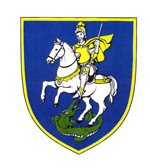 OBČINA ŠENČURKranjska cesta 114208 Šenčurtel. 04 – 2519-100  faks 2519-111e-pošta: obcina@sencur.siurl:www.sencur.si